Curriculum VitaeFAIZA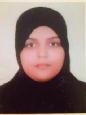 Personal InformationDate of Birth:	16- 01- 1979                                  Religion:	IslamGender:	FemaleNationality:	Pakistani Emai                   FAIZA.333099@2freemail.com OBJECTIVETo work in a reputable organization to play a pivotal role in contributing to its success and growth through my managerial abilities while developing a long-term relationship based on trust and loyalty.ACADEMIC QUALIFICATIONDegree Name	Bachelor of Education [ B. Ed]Majors: English, EducationDegree Name	Bachelor of Arts [ B.A]Majors: English, EducationDegree Name		IntermediateDegree Name	MatriculationWORK EXPERIENCEOrganization:                      Al Amana Private School Organization Type              Educational InstituteDesignation:	        Lecturer in English and Social StudiesLocation:	        Sharjah, UAEType of Experience:           Full timeTenure:	       April 2014 to July 2015Duties and Description:Class teacher of grade 5, handling all the issues related to the class including academics and discipline. To teach English and National Education to the students of Grade 4 and 5 in British based curriculum.To make lesson plan, worksheets, assessment tests, and exam papers. To conduct extra-curricular activities. Organization:                      Star Private School Organization Type              Educational InstituteDesignation:	        Lecturer in English and Social StudiesLocation:	        Sharjah, UAEType of Experience:           Full timeTenure:	       April 2008 to July 2013Approved as an assistant teacher from Ministry of Education Duties and Description:Class teacher of grade 5, handling all the issues related to the class including academics and discipline. To teach English and National Education to the students of Grade 4 and 5 in British based curriculum.To make lesson plan, worksheets, assessment tests, and exam papers. To conduct extra-curricular activities. Taught English and Social studies to grade III, IV, V at Green Shield Public School (Cambridge Karachi Pakistan) From (2003 to 2008) Taught English to grade IV – X at Karachi Scholars School, (Cambridge Karachi Pakistan) From (1997 -2000) CERTIFIED COURSES OF PROFESSIONAL DEVELOPMENT PROGRAME:Propell Workshop for the TOEFL iBT Test in June 2016 { by ETS theofficial developers of TOEFL Dealing with controversial issues { by ASSET (AKU-IED)} Effective Lesson Planning {by ASSET (AKU-IED)} Developing oral communication skills in English Support Academic Week students English language teaching error Correct pronunciation / commonly made errors while teaching Process writing Effective use of black boards and soft boards. Unit planning and lesson planning By (HABIB EDUCATION TRUST) COMPUTER SKILLSNoor Computer Centre (N.C.C)Course Title: Fundamental Concept of Computer, Win Word, Excel and MS DOSDuration:	June 2001 - September 2001LANGUAGESEnglish and Urdu  (fluent)AWARDSBest teacher award in Star Private School, (2011- 2012)INTEREST:Drawing various forms of painting (include wood and glass) photography, reading coordinating program events, thespian and elocution arts.BESIDES KNOWLEDGE IN THE ABOVE AREASAs a school prefect, I have held many responsibilities such as organizing school events, delivering speeches, and participating actively on the school council. This experience has taught me to use my own initiative, and developed my skills of public speaking and diplomacy. I believe I have the aptitude to work in any institute. I like to interact and communicate with the people; this has increased my Interpersonal skills a lot. I will pursue my career goals with the same determination and tenacity I have demonstrated. I can easily understand the behavior of people toward an object. I have experience to work under considerable amount of pressure so I can make up to mark of this post. I am an extraordinary team player because in my previous job I have managed such type of work with great effort. I am flexible and can easily work with challenging targets.